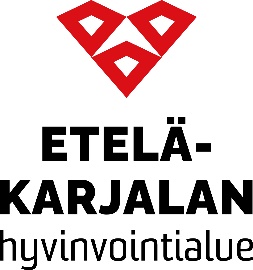 Aiesopimus Ruoka-aputoiminnan valtionavustushaustaTässä aiesopimuksessa sovitaan ”Ruoka-aputoiminta” – valtionavustushankkeen yhteistyöstä hakijan ja osatoimijoiden välillä.  Sopijapuolet Hakija ja hallinnoija:Etelä-Karjalan hyvinvointialue (EKHVA) 	(y-tunnus 3221313-1)	Valto Käkelän katu 3, 53130 Lappeenranta	Yhteyshenkilö xxx	Osatoimija(t): Yhdistyksen nimi OsoiteYhteyshenkilöYhdistysrekisterin rekisterinumeroYhdistys käyttää Ruoka-apu.fi -verkkopalvelua: kyllä/eiSopimuksen kohde Tämän sopimuksen kohteena on yhteistyö sopijaosapuolten kesken ”Ruoka-aputoiminta” – valtionavustushankkeen hankesuunnitelmassa määriteltyjen toimenpiteiden osalta.  Sosiaali- ja terveysministeriö on 24.4.2023 ilmoittanut haettavaksi valtionavustusta ruoka-aputoiminnan järjestämisen kustannuksiin. Avustus on tarkoitettu ensi sijassa vapaaehtoistoimijoiden ruoka-aputoiminnan järjestämisestä aiheutuviin, välittömiin kustannuksiin. Avustuksen hakijatahona voi olla hyvinvointialueen keskuskunta, joka edelleen jakaisi avustuksen alueellaan tarkoituksenmukaisella tavalla. Mikäli alueen kunnista mikään ei voi toimia koordinoivana hakijana, voi hakijana toimia myös hyvinvointialue. Etelä-Karjalan hyvinvointialue toimii avustuksen hakijana Lappeenrannan ja Imatran kanssa yhteistyössä sovitusti. Etelä-Karjalan alueelle valtionavustuksen alin laskennallinen määrä kaikkien alueiden hakiessa on 41 455 €. Valtionavustus on tarkoitettu ruoka-aputoimintaa järjestäville tahoille ruoka-aputoiminnan järjestämisen kustannuksiin. Avustus kohdennetaan hankehallinnoijan kautta edelleen alueella osatoimijoina toimiville ruoka-aputoimijoille, joiden kanssa on tehty aiesopimus ja yhteinen hankesuunnitelma rahoitusehtojen mukaisesti. Hankkeen osatoimijoina voivat olla alueella toimivat oikeuskelpoiset, rekisteröidyt, yleishyödylliset ja ruoka-aputoiminnassa vakinaisesti mukana olevat yhdistykset ja säätiöt. Avustusta voidaan kohdentaa vain sellaisille ruoka-aputoimijoille, jotka tiedottavat ruoka-aputoiminnastaan valtakunnallisessa, ruoka-aputapahtumia ja yhteisöllistä ruokailua järjestävien toimijoiden verkkopalvelussa (Ruoka-apu.fi).  Rahoittaja edellyttää, että hankkeen hallinnoijan on myös seurattava tätä osatoimijoiden aktiivista ruoka-apu.fi -palvelun käyttöä, joten osatoimija sitoutuu tässä aiesopimuksessa rekisteröitymisen lisäksi verkkopalvelun käyttöön sekä tiedottamaan ruoka-aputoiminnastaan. Ruoka-apu.fi -verkkopalveluun liittyvä ohjeistusta on tarjolla Ruoka-avun järjestäjille – Ruoka-apu.fi tai info@ruoka-apu.fi. Avustuksen tarkoitus on hakuilmoituksen mukaan tukea ruoka-aputoiminnan järjestämistä mahdollisimman laajasti koko maassa sekä vahvistaa kuntien ja alueella toimivien ruoka-aputoimijoiden tavoitteellista yhteistyötä. Lisäksi avustuksen tavoitteena on vahvistaa ruoka-aputoiminnan yhteyttä ja kiinnittymistä alueella tapahtuvaan, osallisuutta edistävään ja eriarvoisuutta, köyhyyttä, syrjäytymistä ja syrjintää vähentävään hyvinvointityöhön, kuten hyvinvointialueen ja kuntien toteuttamaan etsivään työhön tai hyvinvointialueen yhteisösosiaalityöhön.Avustuksen hakuaika on 2.4. – 31.8.2023 klo 16.15.SopimuskausiTämä aiesopimus liitetään Etelä-Karjalan hyvinvointialueen avustushakemukseen. Aiesopimus astuu voimaan sopijaosapuolten allekirjoitettua sopimuksen ja on voimassa mahdollisen myönteisen rahoituksen päätöksen myötä hankkeen ajan 31.12.2024 asti. Kielteisen rahoituspäätöksen tai aiesopimuksen purkautumisen seurauksena sopimuksen voimassaolo päättyy päätös- tai purkamisilmoituspäivänä.  Avustusten käyttöaika päättyy 31.12.2024. Myönteisen rahoituspäätöksen myötä hallinnoija ja osatoimija laativat tarkemman yhteistyösopimuksen, jossa sovitaan valtionavustuksen käytöstä, seurannasta ja valvonnasta sekä tietojen raportoinnista rahoittajan ohjeiden mukaisesti. Sopimuksen ehdotTämän aiesopimuksen sopijaosapuolet vakuuttavat sitoutuvansa hankeyhteistyöhön valtionavustusehtojen mukaisesti.  Mikäli hankkeen toteuttaminen tai rahoittajaviranomaisen päätökset edellyttävät muutoksia hankesuunnitelmaan, niin muutoksista tiedotetaan sopijaosapuolille ennen täydentävän hanke-esityksen jättämistä rahoittajalle. Osapuolet sitoutuvat huolehtimaan hakuilmoituksessa määritellyn avustuksen käyttötarkoituksesta, joka on lahjoitetun hävikkiruuan jakelun ja siihen liittyvän muun ruoka-aputoiminnan mahdollistamiseen. Korkeintaan 30 % haettavasta avustuksesta voidaan tarvittaessa kohdentaa hakukokonaisuuteen sisältyvän yksittäisen kuntatoimijan oman mahdollisen ruoka-aputoiminnan (kuten logistiikkakeskuksen tai hävikkiruokaa hyödyntävän kohtaamispaikan) kustannuksiin. Hankkeen hyväksyttäviksi kustannuksiksi luetaan ruoka-aputoiminnan järjestämisestä aiheutuvat välttämättömät ja kohtuulliset kulut, kuten:1. Vuokrat, sähkö- ja polttoainekustannukset, jotka liittyvät kuljetukseen, varastointiin ja jakeluun;2. Ruoan valmistuskustannukset;3. Materiaalien, tarvikkeiden ja vastaavien tuotteiden hankintakustannukset, jotka aiheutuvat suoraan hankkeesta;4. Kylmäkuljetuskalusteiden ja jakeluautojen käyttökustannukset; 5. Hankehallinnoijan osalta erikseen perustellut hankkeen hallinnolliset henkilöstökulut (esim. koordinoijan palkkakuluja tai verottomat matkakustannusten korvaukset esim. kilometrikorvaukset) 6. Muut hankkeen välttämättömät toimintakustannuksetAvustusta ei saa käyttää/ ei ole tarkoitettu1) ruuan ostamiseen, 2)  uskonnolliseen ja poliittiseen toimintaan, 3) muiden kuin hankehallinnoijan palkkakustannuksiin4) koulutus- tai kehittämistoimintaanValtionavustushaun ehtojen mukaisesti hankkeelta edellytetään:• yhteistyötä laajasti alueensa kuntien ja kuntayhtymien, seurakuntien, järjestöjen ja yritysten kanssa ruokahävikin vähentämiseksi ja osallisuutta ja hyvinvointia edistävän toiminnan vahvistamiseksi.  • yhteistyötä hyvinvointialueen kanssa sosiaali- ja terveydenhuollon apua tarvitsevien palveluihin ohjautumisen varmistamiseksi.• yhteistyötä valtakunnallisten ruoka-aputoimijoiden ja kehittämishankkeiden (kuten Kirkkopalvelut ja SPR) kanssa ruoka-aputoiminnan yleisen kehittämisen ja koordinoinnin vahvistamiseksi• avustusta saavan osatoimijan (ruoka-aputoimintaa harjoittavan avustuksen saajan) riittävää asiantuntijuutta ruoka-aputoiminnan sisällöistä sekä lain mukaisista vaatimuksista elintarvikkeiden käsittelemiseksi, säilyttämiseksi ja kuljettamiseksi. • hankesuunnitelmassa on kuvattu riittävällä selkeydellä ja tarkkuudella suunniteltu toiminta siten, että sen toteuttamiskelpoisuutta voidaan arvioida.Osatoimija vakuuttaa allekirjoituksellaan kuuluvansa ruoka-apu.fi -palveluun sekä tekevänsä yhteistyötä muiden toimijoiden kanssa hakuilmoituksessa määritellyn avustuksen käyttötarkoituksen mukaisesti. Tämä sopimus on [allekirjoitettu sähköisesti / aiesopimusta on tehty kaksi (2) yhdenmukaista kappaletta, yksi (1) kummallekin sopijapuolelle]. Hakija			Osatoimija_________   ______. _______.2023	_________   ______. _______.202xEtelä-Karjalan hyvinvointialue 	yhdistyksen nimi nimi, titteli			nimi, titteliTämä on asiakirjan viimeinen sivu. Tekstin lopussa on Etelä-Karjalan hyvinvointialueen yhteystiedot.Etelä-Karjalan hyvinvointialueKirjaamoValto Käkelän katu 353130 Lappeenranta
Vaihde 05 352 000Faksi 05 352 7800etunimi.sukunimi@ekhva.fiwww.ekhva.fiY-tunnus: 3221313-1